ALPLogo proqramlaşdırma olimpiadası - 2022TAPŞIRIQLAR5-6 sinif1. Dövr komandasından istifadə edərək, verilmiş təsviri almaq üçün proqram tərtib edin.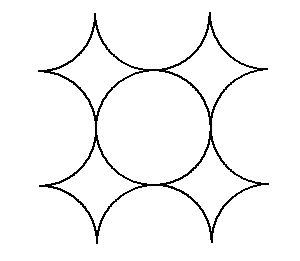 2.  Dəyişənlərdən istifadə edərək verilmiş təsviri almaq üçün proqram tərtib edin.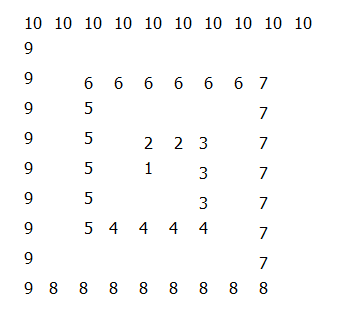 3.  Aşağıdaki şəkli almaq üçün proqram tərtib edin.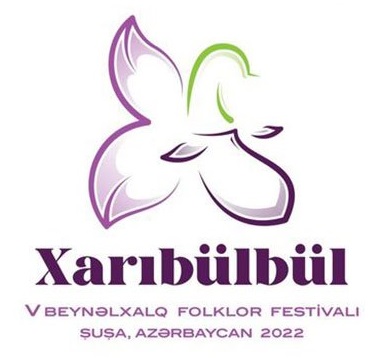 